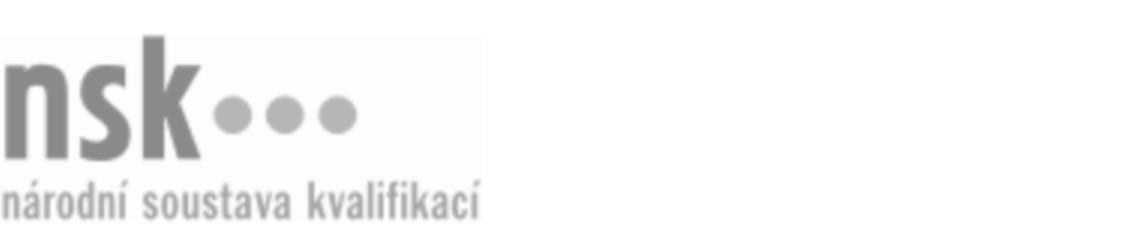 Kvalifikační standardKvalifikační standardKvalifikační standardKvalifikační standardKvalifikační standardKvalifikační standardKvalifikační standardKvalifikační standardSamostatný technik / samostatná technička pro kontrolu jakosti a hygieny v krmivářství (kód: 29-064-R) Samostatný technik / samostatná technička pro kontrolu jakosti a hygieny v krmivářství (kód: 29-064-R) Samostatný technik / samostatná technička pro kontrolu jakosti a hygieny v krmivářství (kód: 29-064-R) Samostatný technik / samostatná technička pro kontrolu jakosti a hygieny v krmivářství (kód: 29-064-R) Samostatný technik / samostatná technička pro kontrolu jakosti a hygieny v krmivářství (kód: 29-064-R) Samostatný technik / samostatná technička pro kontrolu jakosti a hygieny v krmivářství (kód: 29-064-R) Samostatný technik / samostatná technička pro kontrolu jakosti a hygieny v krmivářství (kód: 29-064-R) Autorizující orgán:Ministerstvo zemědělstvíMinisterstvo zemědělstvíMinisterstvo zemědělstvíMinisterstvo zemědělstvíMinisterstvo zemědělstvíMinisterstvo zemědělstvíMinisterstvo zemědělstvíMinisterstvo zemědělstvíMinisterstvo zemědělstvíMinisterstvo zemědělstvíMinisterstvo zemědělstvíMinisterstvo zemědělstvíSkupina oborů:Potravinářství a potravinářská chemie (kód: 29)Potravinářství a potravinářská chemie (kód: 29)Potravinářství a potravinářská chemie (kód: 29)Potravinářství a potravinářská chemie (kód: 29)Potravinářství a potravinářská chemie (kód: 29)Potravinářství a potravinářská chemie (kód: 29)Týká se povolání:Kvalifikační úroveň NSK - EQF:666666666666Odborná způsobilostOdborná způsobilostOdborná způsobilostOdborná způsobilostOdborná způsobilostOdborná způsobilostOdborná způsobilostNázevNázevNázevNázevNázevÚroveňÚroveňVedení provozní laboratoře ve výrobě krmných směsí a premixůVedení provozní laboratoře ve výrobě krmných směsí a premixůVedení provozní laboratoře ve výrobě krmných směsí a premixůVedení provozní laboratoře ve výrobě krmných směsí a premixůVedení provozní laboratoře ve výrobě krmných směsí a premixů66Vzorkování krmivVzorkování krmivVzorkování krmivVzorkování krmivVzorkování krmiv66Vyhodnocení výsledků analýz odebraných vzorků ve výrobě krmných směsí a premixůVyhodnocení výsledků analýz odebraných vzorků ve výrobě krmných směsí a premixůVyhodnocení výsledků analýz odebraných vzorků ve výrobě krmných směsí a premixůVyhodnocení výsledků analýz odebraných vzorků ve výrobě krmných směsí a premixůVyhodnocení výsledků analýz odebraných vzorků ve výrobě krmných směsí a premixů66Rozhodování o zastavení výroby či expedice krmivRozhodování o zastavení výroby či expedice krmivRozhodování o zastavení výroby či expedice krmivRozhodování o zastavení výroby či expedice krmivRozhodování o zastavení výroby či expedice krmiv66Navrhování opatření ke zvyšování kvality výroby krmných směsí a premixůNavrhování opatření ke zvyšování kvality výroby krmných směsí a premixůNavrhování opatření ke zvyšování kvality výroby krmných směsí a premixůNavrhování opatření ke zvyšování kvality výroby krmných směsí a premixůNavrhování opatření ke zvyšování kvality výroby krmných směsí a premixů66Samostatný technik / samostatná technička pro kontrolu jakosti a hygieny v krmivářství,  29.03.2024 6:37:04Samostatný technik / samostatná technička pro kontrolu jakosti a hygieny v krmivářství,  29.03.2024 6:37:04Samostatný technik / samostatná technička pro kontrolu jakosti a hygieny v krmivářství,  29.03.2024 6:37:04Samostatný technik / samostatná technička pro kontrolu jakosti a hygieny v krmivářství,  29.03.2024 6:37:04Strana 1 z 2Strana 1 z 2Kvalifikační standardKvalifikační standardKvalifikační standardKvalifikační standardKvalifikační standardKvalifikační standardKvalifikační standardKvalifikační standardPlatnost standarduPlatnost standarduPlatnost standarduPlatnost standarduPlatnost standarduPlatnost standarduPlatnost standarduStandard je platný od: 21.10.2022Standard je platný od: 21.10.2022Standard je platný od: 21.10.2022Standard je platný od: 21.10.2022Standard je platný od: 21.10.2022Standard je platný od: 21.10.2022Standard je platný od: 21.10.2022Samostatný technik / samostatná technička pro kontrolu jakosti a hygieny v krmivářství,  29.03.2024 6:37:04Samostatný technik / samostatná technička pro kontrolu jakosti a hygieny v krmivářství,  29.03.2024 6:37:04Samostatný technik / samostatná technička pro kontrolu jakosti a hygieny v krmivářství,  29.03.2024 6:37:04Samostatný technik / samostatná technička pro kontrolu jakosti a hygieny v krmivářství,  29.03.2024 6:37:04Strana 2 z 2Strana 2 z 2